Device Repair Login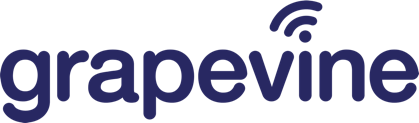 Customer nameContact numberDevice manufacturerDevice modelIMEI numberReturn addressAny accessories included with device submitted for repair? DetailsDetailsLoan phone / accessories provided? DetailsDetailsCustomer advised that all content will be wiped from the device and advised to back handset up prior to logging in repair. Customer advised that all content will be wiped from the device and advised to back handset up prior to logging in repair. Customer advised that all content will be wiped from the device and advised to back handset up prior to logging in repair. Customer advised that all content will be wiped from the device and advised to back handset up prior to logging in repair. Customer accepts that Grapevine accept no responsibility for any data lost during the repair.Customer accepts that Grapevine accept no responsibility for any data lost during the repair.Customer accepts that Grapevine accept no responsibility for any data lost during the repair.Customer accepts that Grapevine accept no responsibility for any data lost during the repair.Customer advised if they fail to return their loan phone, or if it’s returned broken, the deposit fee will not be refunded. Customer advised if they fail to return their loan phone, or if it’s returned broken, the deposit fee will not be refunded. Customer advised if they fail to return their loan phone, or if it’s returned broken, the deposit fee will not be refunded. Customer advised if they fail to return their loan phone, or if it’s returned broken, the deposit fee will not be refunded. Customer signatureDate